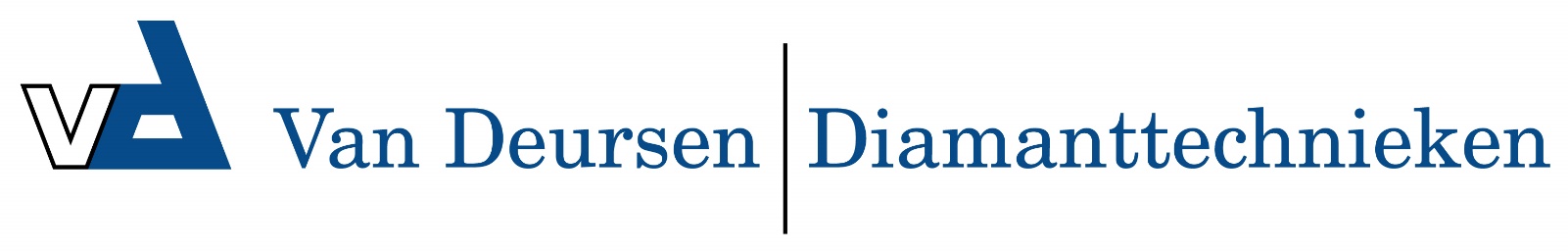 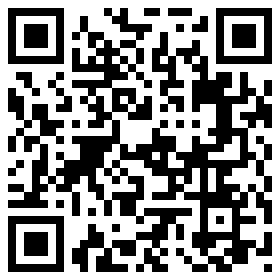 Kogellager met stofkap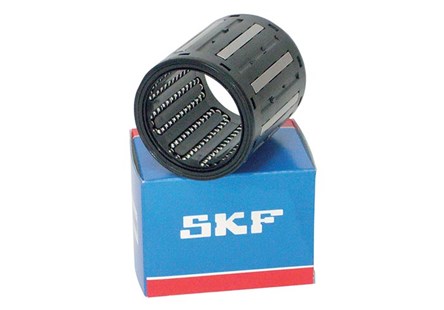 Technical DataITEMDIAM030120       Ø 25030098Ø 30030106Ø 40030097Ø 50